Remote Learning Plan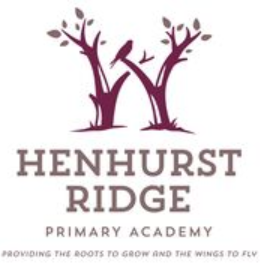 If your child needs to self-isolate, in order to ensure that learning is continued, your child will be able to access Home Learning, with our teachers continuing to do all they can to make it as interactive and interesting as they can.  All of our children have log-ins and are able to access work through Microsoft Teams or Tapestry.  If you are unsure of your child’s log-in or password, please contact our school office.  Our assemblies will continue to be held on Teams and you are very welcome to tune in if you are able.  If you experience any problems or have any queries, please do not hesitate to contact us.  Our teachers will provide work that corresponds to their peers and where appropriate, will share links, recordings or home learning packs for you to collect to support Home Learning.  We appreciate that you will not be able to access all of the resources which we have available to us in school, but please use what you have at home to substitute.  Again, any questions, please do not hesitate to contact us.In order to ensure that learning is continued, irrespective of lockdown and self-isolation, Henhurst Ridge Primary Academy has developed the following plan. This plan covers two scenarios:Individual child requiring Remote LearningWhole Class bubble requiring Remote LearningThe plan complies with the expectations and principles outlined in the DFE document Guidance for Full Opening of Schools. Individual child requiring Remote LearningStaff contact family and share what to expectStaff begin Home Learning by the following dayHome Learning activities will contain a combination of staff recorded messages, online activities and documents/typed instructions. Activities will support current learning and aim to limit the impact of absence on the child’s learning and development.NurseryHome Learning sent to family via Tapestry.ReceptionHome Learning sent to family via Tapestry.Key Stage OneHome Learning sent to family through the chat function on Microsoft Teams.Whole class requiring Remote LearningEmail sent from Mrs Hopkins to inform families of class closureEmail from Miss Jack to inform families of Home Learning beginningStaff begin Home LearningHome Learning activities will contain a combination of staff recorded videos, online activities and documents/typed instructions. Activities will support current learning and aim to limit the impact of class closure on children’s learning and development.NurseryHome Learning via Tapestry.ReceptionHome Learning via Tapestry.Key Stage OneHome Learning via Microsoft Teams.Activity Monday  Maths & Letters and Sounds activity to span the week’s focus learningTuesday  Project task Wednesday  Catch up call with familyThursday  Project taskFriday  Physical DevelopmentActivityMondayMaths + Phonics activities to span the week’s focus learningTuesdayProject taskWednesdayCatch up call with familyThursdayProject taskFridayPhysical DevelopmentActivityActivityActivityActivityMondayPhonics/ReadingMathsWritingWhere possible:RWI books that will be covered sent home.Inspire Maths books sent home for children to work in.TuesdayPhonics/ReadingMathsWritingWhere possible:RWI books that will be covered sent home.Inspire Maths books sent home for children to work in.WednesdayPhonics/ReadingMathsWritingWhere possible:RWI books that will be covered sent home.Inspire Maths books sent home for children to work in.ThursdayPhonics/ReadingMathsWritingWhere possible:RWI books that will be covered sent home.Inspire Maths books sent home for children to work in.FridayPhonics/ReadingMathsWritingWhere possible:RWI books that will be covered sent home.Inspire Maths books sent home for children to work in.PLUS catch up call once per weekPLUS catch up call once per weekPLUS catch up call once per weekPLUS catch up call once per weekWhere possible:RWI books that will be covered sent home.Inspire Maths books sent home for children to work in.Activity Monday Maths & Letters and Sounds activity to go across the week Tuesday Talk for Writing activity Wednesday Expressive Arts and Design activityThursday Understanding the World activityFridayPhysical DevelopmentPLUS catch up call once per weekActivityActivityMondayMathsStory timeTuesdayPhonicsProject taskWednesdayMathsStory timeThursdayPhonicsGameFridayMathsStory timePLUS catch up call once per weekPLUS catch up call once per weekPLUS catch up call once per weekActivityActivityActivityActivityMondayPhonics/ReadingMathsWritingProject activityTuesdayPhonics/ReadingMathsWritingStory time WednesdayPhonics/ReadingMathsWritingProject activityThursdayPhonics/ReadingMathsWritingStory timeFridayPhonics/ReadingMathsWritingProject activityPLUS catch up call once per weekPLUS catch up call once per weekPLUS catch up call once per weekPLUS catch up call once per weekPLUS catch up call once per week